Tournoi ROUSSELLEU11 et U133ème édition 18 et 19 mai 2013Événement organisé par le GS Neuves-Maisons Au stade municipal André COURRIER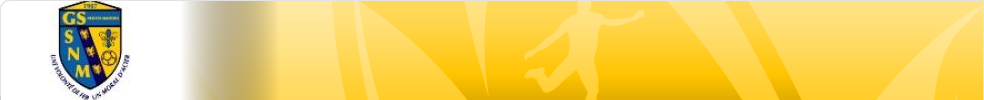 TOURNOI DE FOOTBALL INTERNATIONAL    ROUSSELLE 2013U11 et U13Le GS Neuves-Maisons vous invite à participer à la 3ème édition du Tournoi ROUSSELLE qui se déroulera le week-end de pentecôte, les 18 et 19 mai 2013.Le Tournoi international U11 et U13 se déroulera sur un week-end au stade municipal André COURRIER à Neuves-Maisons. Le but est d’utiliser le football, sport très populaire, comme outil d’échange, de mixité sociale et comme vecteur de valeurs  tel que le fair-play (sur le terrain comme en dehors), l’amitié,  et le « savoir vivre ensemble ».  Des animations seront présentes sur place pour un divertissement total et de nombreux souvenirs d’Oujda pour les plus chanceux qui ont participés au MONDIALITO 2010. 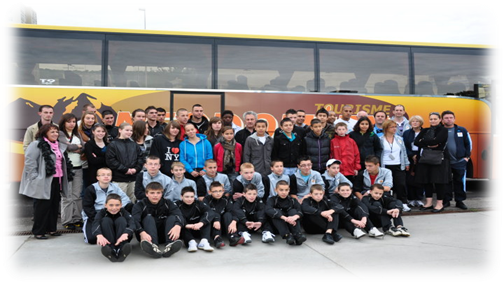 La priorité sera accordée aux équipes s’inscrivant les premières. Il n’y aura pas de sélection.  Par conséquent, nous vous demandons d’être vigilants et de nous retourner votre formulaire d’inscription dès que possible.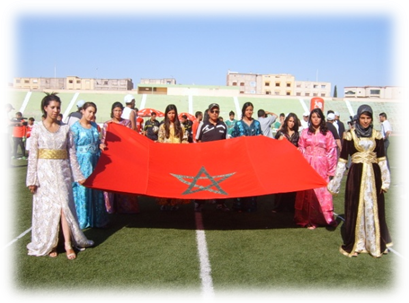 Au plaisir de vous revoir tous bientôt!Sylvain FRANCOIS                              Président GSNM TOURNOI ROUSSELLEDates :	 U11 :  Samedi 18 MAI 2013 de 10 h à 19 h 	U13 :  Dimanche 19 MAI 2013 de 10h à 19 h Nombre d’équipes invitées :	16 équipes U11 16 équipes U13 Caution :	50€ /équipe à l’ordre de GSNMRepas : L'engagement est fixé à  72 euros. Cela correspond aux repas prévus dans la formule pour 12 personnes (10 joueurs  + 2 dirigeants).Date limite d’inscription :	30 Avril 2013 Récompenses :	Coupes et médailles aux vainqueurs et aux finalistes...  FORMULAIRE D’INSCRIPTION Catégorie :			U11       			U13   Nom de l’équipe : 						_____________________Couleurs de l’équipe : 						________________Nom de l’entraîneur : 								_____Numéro de téléphone de l’entraîneur :     -     -     -     -     .Courriel de l’entraîneur : 						________________CORRESPONDANCE DE L’ÉQUIPE : Adresse :								Téléphone :     -     -     -     -     .	Signature Président 					Signature de l’entraîneur U11U13*_liste modifiableFaire parvenir votre inscription avec votre paiement à l’adresse suivante :Stade municipal André COURRIERRue pasteur54230 Neuves MaisonsMAIL : Tournoi.rousselle@gmail.comOu club : gs..neuvesmaisons.foot@wanadoo.frRAPPEL :	CATEGORIE U11  =  enfants nés en 2002 et 2003			CATEGORIE U13  =  enfants nés en 2000 et 2001N° licenceNoms – Prénoms*Dates de naissance(JJ-MM-AA)N° licenceNoms – Prénoms*Dates de naissance(JJ-MM-AA)